Contacts : 06 85 66 80 18 | 6313096@ffhandball.netProgramme : handball principalement, divers autres sports et activitésSorties : 23 avril : Rocher Mistral (en fonction de la météo et de la disponibilité des minibus) | 26 avril : PAUC/ST-RAPHAEL, Arena du Pays d’AixPublic : enfant licencié ou non-licencié nés entre 2007 et 2015Tarifs : 80 € la semaine | 20 € journée hors sortie | 30 € journée sortie (Rocher Mistral ou PAUC) | 10 € la place PAUC (pour les familles des stagiaires, la leur est inclue dans le tarif)Horaires : Accueil 8h00/18h - Stage 9h00/17hLieu : Cosec Berthoire, Lambesc. Encadrement : Serge Granger, Jordan Boudouin, Tifenn Schott, Sarah Cappoen, Pia Dethiers, Jean-Philippe LiardetJe soussigné(e) ou nous soussignons ……………………responsable(s) légal(aux)* de l’enfant …………….………… déclare(rons) l’inscrire :POUR LES NON-LICENCIES UNIQUEMENTAdresse :………………………………………………………………………………………………………………………Téléphone : …………………………………………………… email : ………………………………………………Date de naissance : …………………………. Ville (département) de naissance : ……………………………………………………..……………………  (__)Assurance : ……………………………………    n° police :……………………………………..Prévoir PIQUE-NIQUE pour midi (réfrigérateur et four micro-onde sur place). 
Goûters fournis par le club.Problème de santé, allergie : ………………………………………………………………………………………………_______________________________________________________________________________Droit à l’image : déclarer autoriser / ne pas autoriser : le club Handball Concernade à utiliser des photos de l’enfant dont je suis le responsable légal pour la communication et la promotion des activités du club sur différents supports (journaux, Internet, affiches, etc.).______________________________________________________________________________Je soussigné(e)………………………………………………responsable légal* de l’enfant, déclare exacts les renseignements portés sur cette fiche * (en cas de divorce et garde exclusive fournir la photocopie du jugement).Le : ………………………	à : ………………………  Signature:       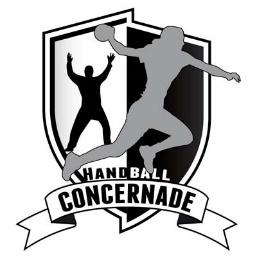 HANDBALLStage de Pâques 
22-26 avril 2024LUNDI 22MARDI 23MERCREDI 24JEUDI 25VENDREDI 26Places PAUC